БАШКОРТОСТАН РЕСПУБЛИКАҺЫ БӨРЙӘН РАЙОНЫ МУНИЦИПАЛЬ РАЙОНЫНЫҢ ИСКЕ СОБХАНҒОЛ АУЫЛ  СОВЕТЫ АУЫЛ БИЛӘМӘҺЕ ХАКИМИӘТЕ 453580, ИСКЕ СОБХАНҒОЛ АУЫЛЫСАЛАУАТ УРАМЫ, 38. тел. (34755) 3-68-00РЕСПУБЛИКА БАШКОРТОСТАН АДМИНСТРАЦИЯ СЕЛЬСКОГОПОСЕЛЕНИЯ СТАРОСУБХАНГУЛОВСКИЙ СЕЛЬСОВЕТМУНИЦИПАЛЬНОГО РАЙОНАБУРЗЯНСКИЙ РАЙОН 453580, с. Старосубхангуловоул. Салавата, 38 тел. (34755) 3-68-00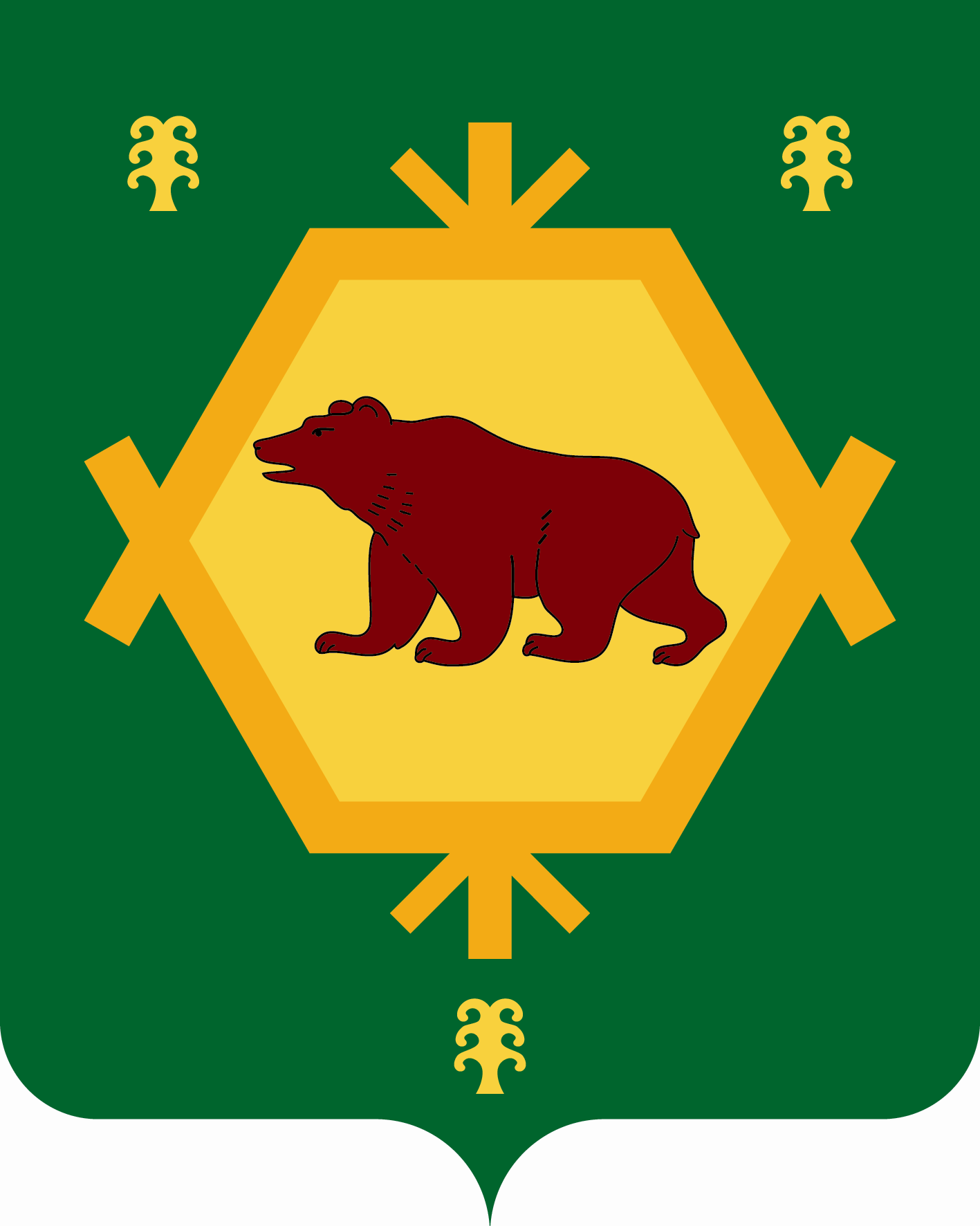 __________________________________________________________________КАРАР							ПОСТАНОВЛЕНИЕ«17» июль 2018 й.        	№ 25-п                	   «17» июля 2018  г.О закреплении объектов благоустройства за организациями и индивидуальными предпринимателямиРуководствуясь Федеральным законом от 06.10.2003г. № 131-ФЗ «Об общих принципах организации местного самоуправления в Российской Федерации»,  Уставом сельского поселения Старосубхангуловский сельсовет муниципального района Бурзянский район Республики Башкортостан, сельское поселение Старосубхангуловский сельсовет муниципального района Бурзянский район Республики Башкортостан  ПОСТАНОВЛЯЕТ:Закрепить скамейки и урны для мусора (далее объект благоустройства) расположенные на территории и (или) прилегающих территориях за организациями и индивидуальными предпринимателями согласно приложения 1;Данным организациям и индивидуальным предпринимателям обеспечить чистоту, надлежащую физическое, техническое состояние и безопасности объекта благоустройства, урны должны содержаться в исправном и опрятном состоянии, очищаться по мере накопления мусора и не реже одного раза в месяц промываться и дезинфицироваться;Настоящее постановление обнародовать на информационном стенде администрации сельского поселения Старосубхангуловский сельсовет муниципального района Бурзянский район Республики Башкортостан по адресу: 453580, Республика Башкортостан, Бурзянский район, с. Старосубхангулово, ул. Салавата, 38.Контроль над исполнением настоящего постановления оставляю за собой.Глава сельского поселения                                                        Р.Р. ШахниязовПриложение 1к постановлению главы сельского поселения Старосубхангуловский сельсовет №25-п от 17.06.2018 г.Список организаций и индивидуальных предпринимателейУправляющий делами СП Старосубхангуловский сельсовет                                                Зайнетдинова Л.М.№п/пНаименование организации, ИПАдресКоличество скамеекКоличество урнОзнакомлены1ИП Габдулхаков Р.А.ул. Ленина, 84222ИП Минибаева М.Т., магазин «Миляш»ул. Ленина, 69233ИП Башаров Я.Я., магазин «Идель»ул. Ленина, 82114МУП Старосубхангуловский рынокул. Ленина, 82115РГАУ "МФЦ Бурзянского МР РБ"ул. Ленина, 80226ПК «Бурзянский»ул. Ленина, 80447ИП Юлчурина З.А.ул. Ленина, 78448Филиал   ФГУП «Почта России» по ОСП  Белорецкий почтамт в Бурзянском районеул. Ленина, 76119Старосубхангуловский ЛТЦ Белорецкого МЦТЭТ ПАО «Башинфомсвязь»ул. Ленина,761110Администрация МР Бурзянский районул. Ленина, 611111Управление пенсионного фонда в Бурзянском районеул. Салавата, 3011Итого2021